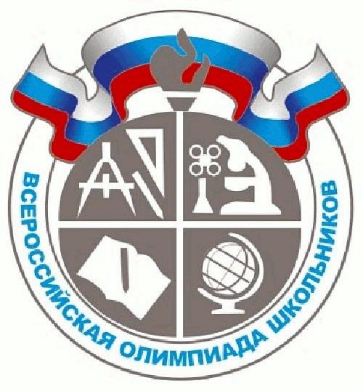 Состав предметных комиссийшкольного этапа Всероссийской олимпиады школьников 2016-2017 ггпредметклассыдатаОбществ. наблюдательПредсед.ОргкомитетаПредседатель предметной комиссииЧлены предметных комиссийИнформатика и ИКТ5-1121 октябряФокеева Н.Н.Садыкова Г.М.Мешкова Л.В.Болдырева С.В., Бадыков С.Р.История5-1110 октябряЗубаирова Н.Ф.Казанцев Ю.П.Нафикова Н.Я.Байтимирова Г.Н., Емченко Т.Е., Еникеева С.Р., Аглиуллина Г.И., Большаков С.Б.Астрономия10-1127 сентябряФокеева Н.Н.Аюпова З,Х.Мешкова Л.В.Чернявко Э.А., Латыпова И.Н.Биология6-1128 сентябряФокеева Н.Н.Андронова А.Ю.Набиуллин И.Р.Аминева Р.Ш., Ерастова Л.Т., Яковлева И.Н.Обществознание6-1129 сентябряЗубаирова Н.Ф.Казанцев Ю.П.Нафикова Н.Я.Байтимирова Г.Н., Емченко Т.Е., Еникеева С.Р., Аглиуллина Г.И., Большаков С.Б.МХК8-1130 сентябряФокеева Н.Н.Андронова А.Ю.Чуракова О.В.Левицкая А.И., Зарипова Р.Р.Право8-1103 октябряФокеева Н.Н.Байтимирова Г.Н.Нафикова Н.Я.Байтимирова Г.Н., Емченко Т.Е.,  Еникеева С.Р.География6-1104 октябряЗубаирова Н.Ф.Еремеева Ф.Н.Набиуллин И.Р.Сафиуллина Е.Ф., Ульянова Н.М.ОБЖ8-1105 октябряСадыкова Р.Ф.Байтимирова Г.Н.Захарова Э.Г.Большаков С.Б., Григорьева З.Р.Физическая культура5-1106 октябряЗубаирова Н.Ф.Аюпова З,Х.Захарова Э.Г.Гришина Н.В., Слесарев Р.А., Горбенко В.В.Физика7-1107 октябряФокеева Н.Н.Байбурин Э.М.Мешкова Л.В.Чернявко Э.А., Латыпова И.Н.Химия9-1112 октябряСадыкова Р.Ф.Еремеева Ф.Н.Набиуллин И.Р.Еремеева Ф.Н. Набиуллин И.Р. Ерастова Л.Т.Русский язык4-1113 октябряСадыкова Р.Ф.Байбурин Э.М.Чуракова О.В.Таирова И.В., Упс Е.Э., Сулейманова Е.В.,Прасолова  Т.А., Шагиева В.Н., Лобанова Г.И.., Зарипова Р.Р., Левицкая А.И.Технология7-1114 октябряФокеева Н.Н.Байбурин Э.М.Фомичева А.Н.Хазиева Э.А., Набиуллин И.Р.Английский язык5-1117 октябряЗубаирова Н.Ф.Еремеева Ф.Н.Байбурин Э.М.Валитова Д.В.Басенко Г.В., Амосова Т.Ю., Гафурова Л.М., Кунтышева Д.В., Никулушкин Ю.Е., Нуриева Г.А., Труфанова Р.Т., Яковлева Л., Мансуров А.Р., Ибрагимов Р.Н., Безсольцева Г.М.Литература5-1118 октябряФокеева Н.Н.Казанцев Ю.П.Чуракова О.В.Таирова И.В., Упс Е.Э., Сулейманова Е.В., Прасолова Т.А., Шагиева В.Н., Лобанова Г.И., Зарипова Р.Р., Левицкая А.И.Математика4-1119 октябряЗубаирова Н.Ф.Байтимирова Г.Н.Мешкова Л.В.Агранович Н.Ю., Ахмадиева Н.Ф., Болдырева С.В., Сатаева Л.Р., Гилязева Г.Х.,Гайлис А.Я.Немецкий язык5-1120 октябряСадыкова Р.Ф.Казанцев Ю.П.Безсольцева Г.М.Улитко А.Ф., Савичева О.В., Абдрахманова Л.М.Французский язык5-1120 октябряФокеева Н.Н.Андронова А.Ю.Безсольцева Г.М.Ахмадуллина Р.Р., Шакирьянова И.М., Бакирова Т.Н.Экология5-1124 октябряЗубаирова Н.Ф.Казанцев Ю.П.Набиуллин И.Р.Аминева Р.Ш., Ерастова Л.Т., Яковлева И.Н.Экономика9-1126 сентябряФокеева Н.Н.Казанцев Ю.П.Нафикова Н.Я.Сафиуллина Е.Ф., Байтимирова Г.Н.